ОПШТИНА БОРОпштинска управа БорНаручилац: Буџетски фонд за заштиту животне средине општине БорБор, ул. Моше Пијаде бр.3.                                                                 ПИБ: 100568330Матични број:  07208529-  ИЗМЕНА КОНКУРСНЕ ДОКУМЕНТАЦИЈЕ -Jавна набавка у отвореном поступку - набавка радова на замени столарије на објекту Дома културе МЗ Доња Бела Река - Ознака и назив из Општег речника набавке (ОРН): 45420000 – Радови на уградњи столарије Редни број јавне набавке - ЈН ФЗЖС 7-Р/2017У складу  чл.54. став 12. тачка 1. и чл.63. Закона о јавним набавкама („Сл. гласник РС” бр.124/2012, 14/2015 и 68/2015), Комисија за јавну набавку образована решењем број 404-286/2017-III-01 од 20.04.2017.године, је дана 05.05.2017.године припремила измену конкурсне документације:У поглављу XIV ОБРАЗАЦ ПРЕДМЕРА И ПРЕДРАЧУНА РАДОВА (на стр.41), иза предмера  радова додаје се шематски приказ столарије: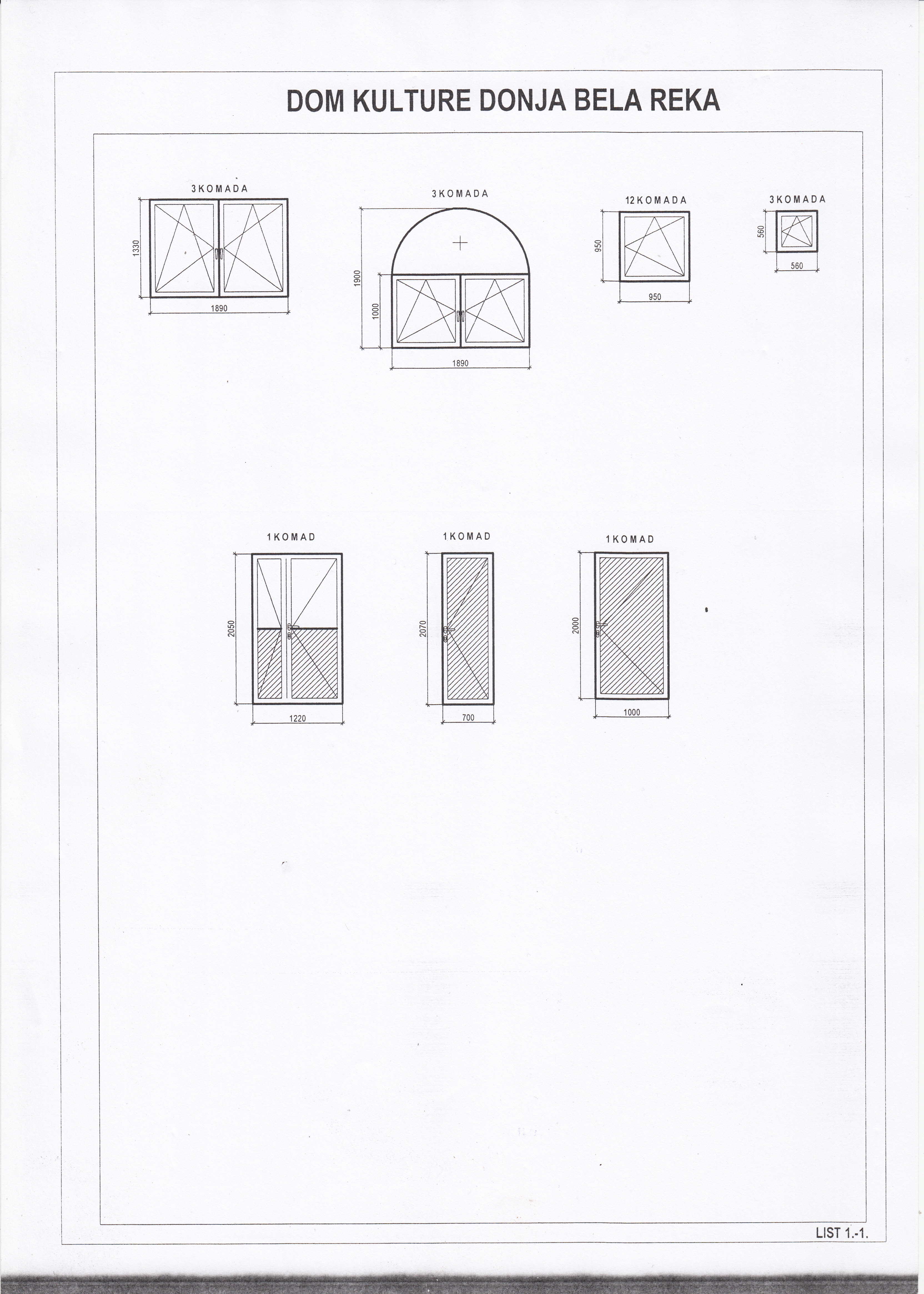 